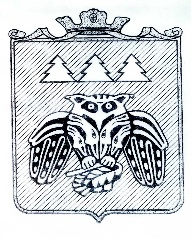 Коми Республикаын «Сыктывдін» муниципальнӧй районса администрациялӧнШУÖМПОСТАНОВЛЕНИЕадминистрации муниципального района «Сыктывдинский» Республики КомиОт 1 октября 2021 года    					                                           № 10/1206Об утверждении проекта межевания территории в кадастровом квартале 11:04:1701007, с целью формирования  земельных участков под                           многоквартирными домами по адресам: Сыктывдинский район, с. Зеленец, 1-й квартал дома 2, 3, 4, 5, 7, 8 и 2-й квартал дом 11Руководствуясь статьями 41, 43, 45, 46 Градостроительного кодекса Российской Федерации, статьей 14 Федерального закона от 6 октября 2003 года №131-ФЗ «Об общих принципах организации местного самоуправления в Российской Федерации», статьей 8 Устава муниципального района «Сыктывдинский» Республики Коми, администрация муниципального района «Сыктывдинский» Республики КомиПОСТАНОВЛЯЕТ:1. Утвердить проекта межевания территории в кадастровом квартале 11:04:1701007,    с целью формирования земельных участков под многоквартирными домами по адресам: Сыктывдинский район, с. Зеленец, 1-й квартал дома 2, 3, 4, 5, 7, 8 и 2-й квартал дом 11,согласно приложению.  2.     Контроль за исполнением настоящего постановления оставляю за собой.3.     Настоящее постановление вступает в силу со дня его подписания.Заместитель руководителя администрациимуниципальногорайона  «Сыктывдинский»                                                         А.В. Коншин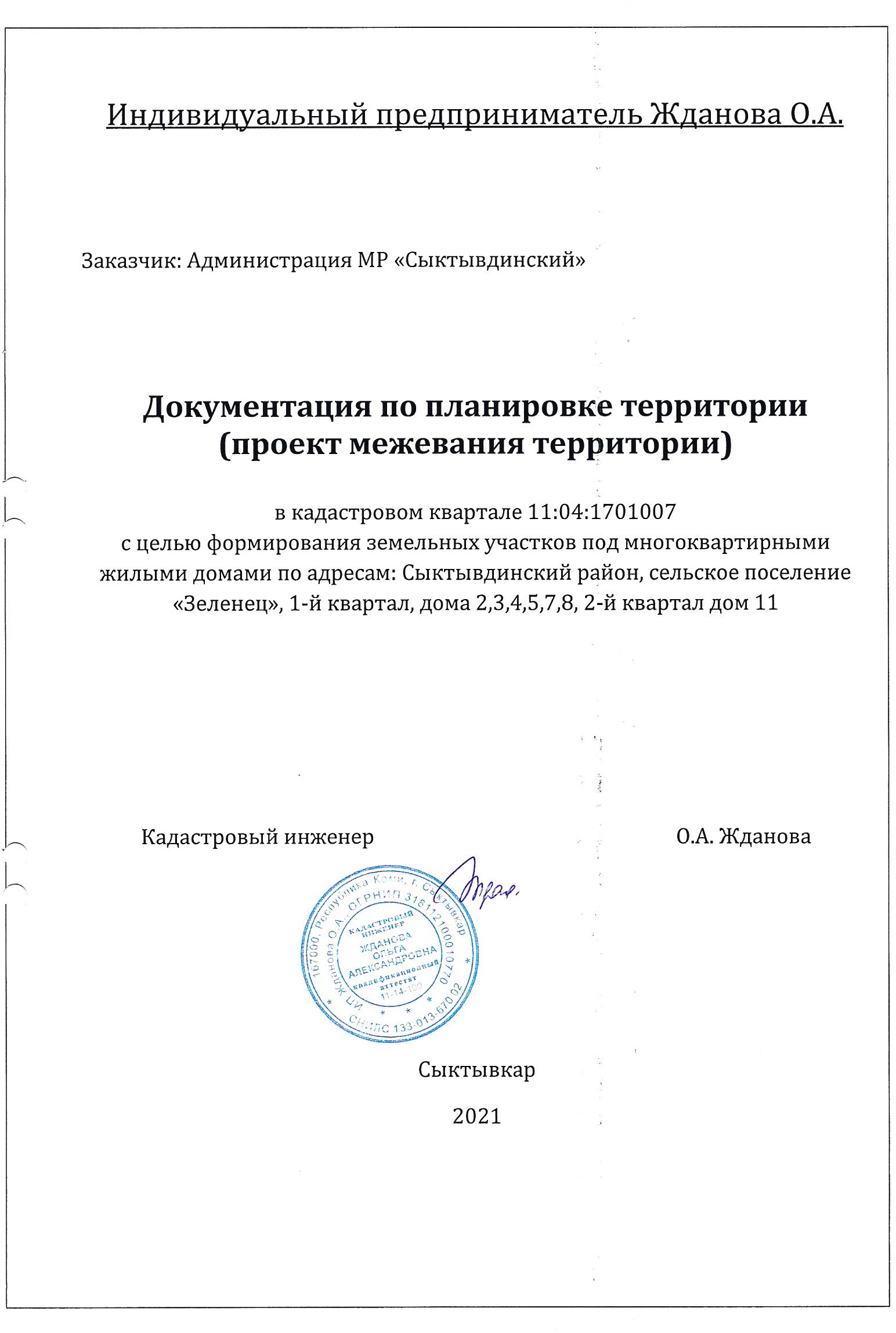 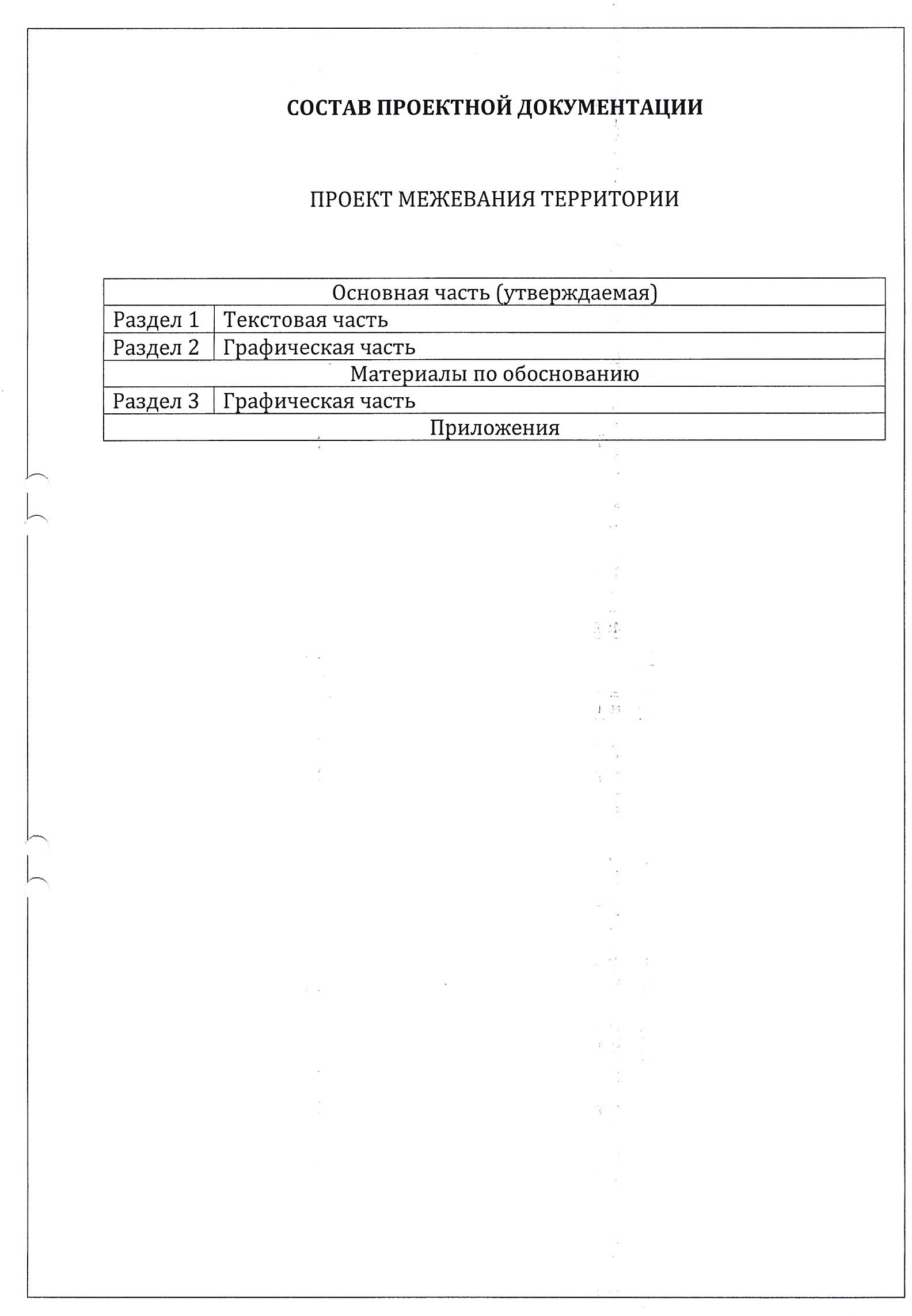 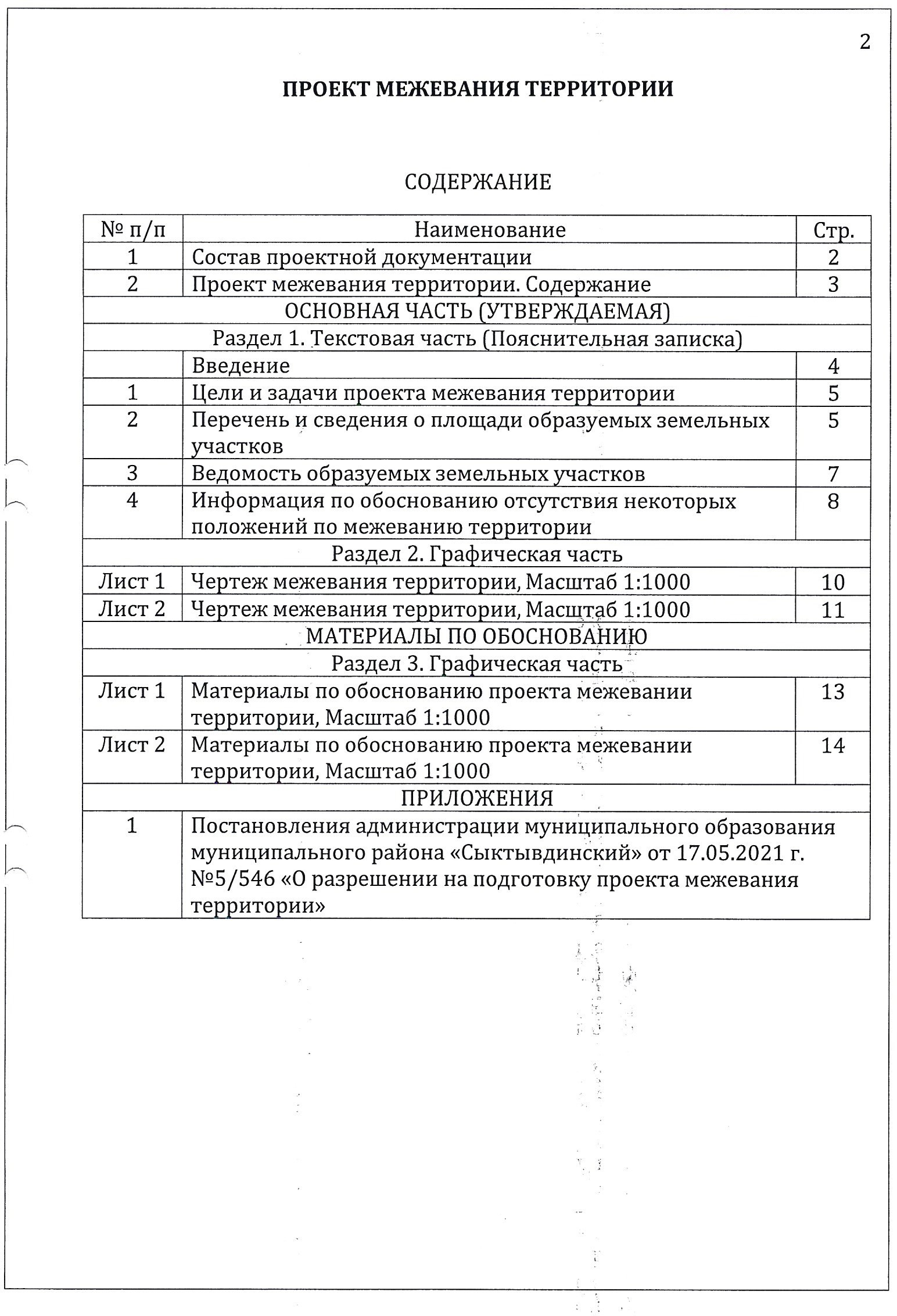 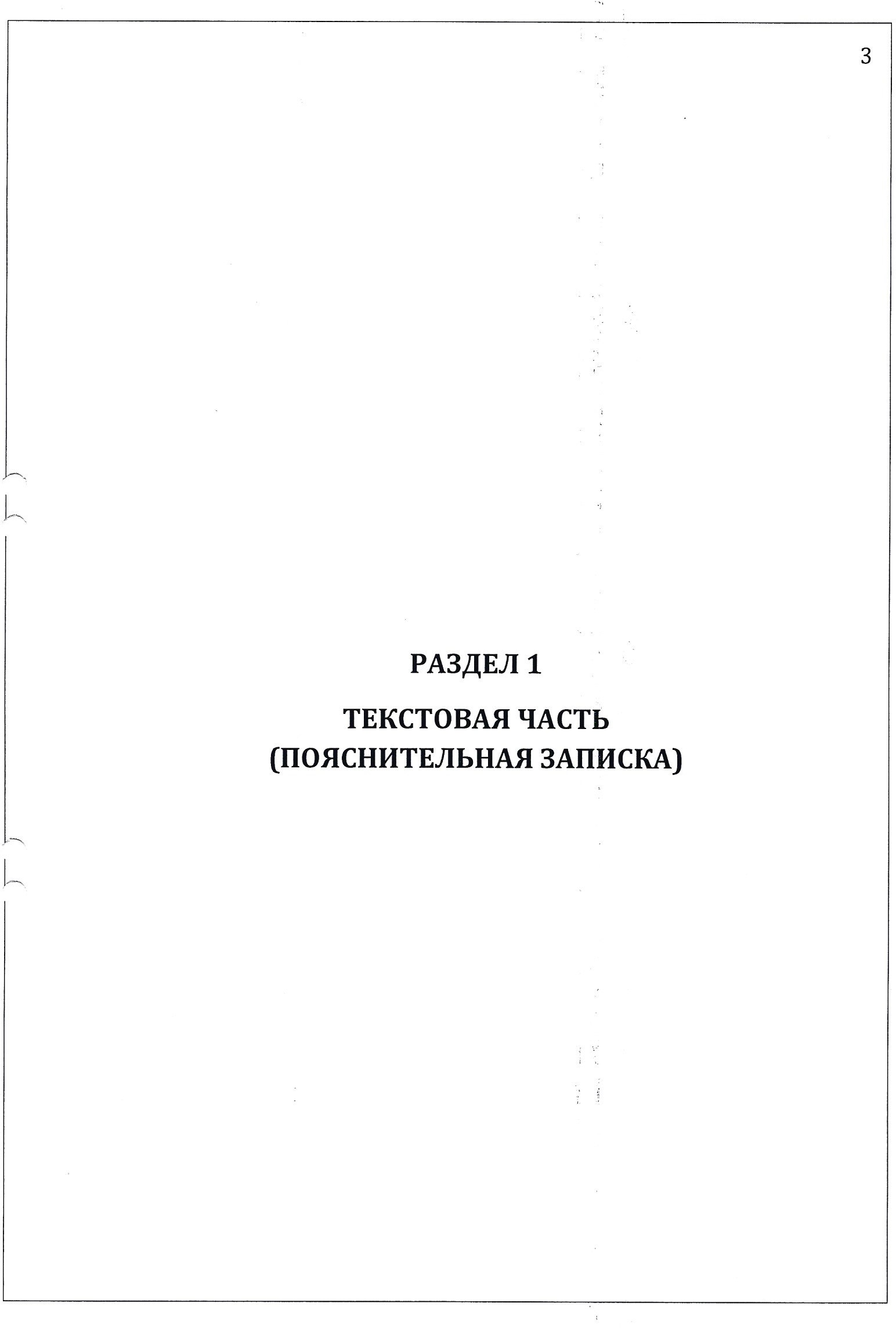 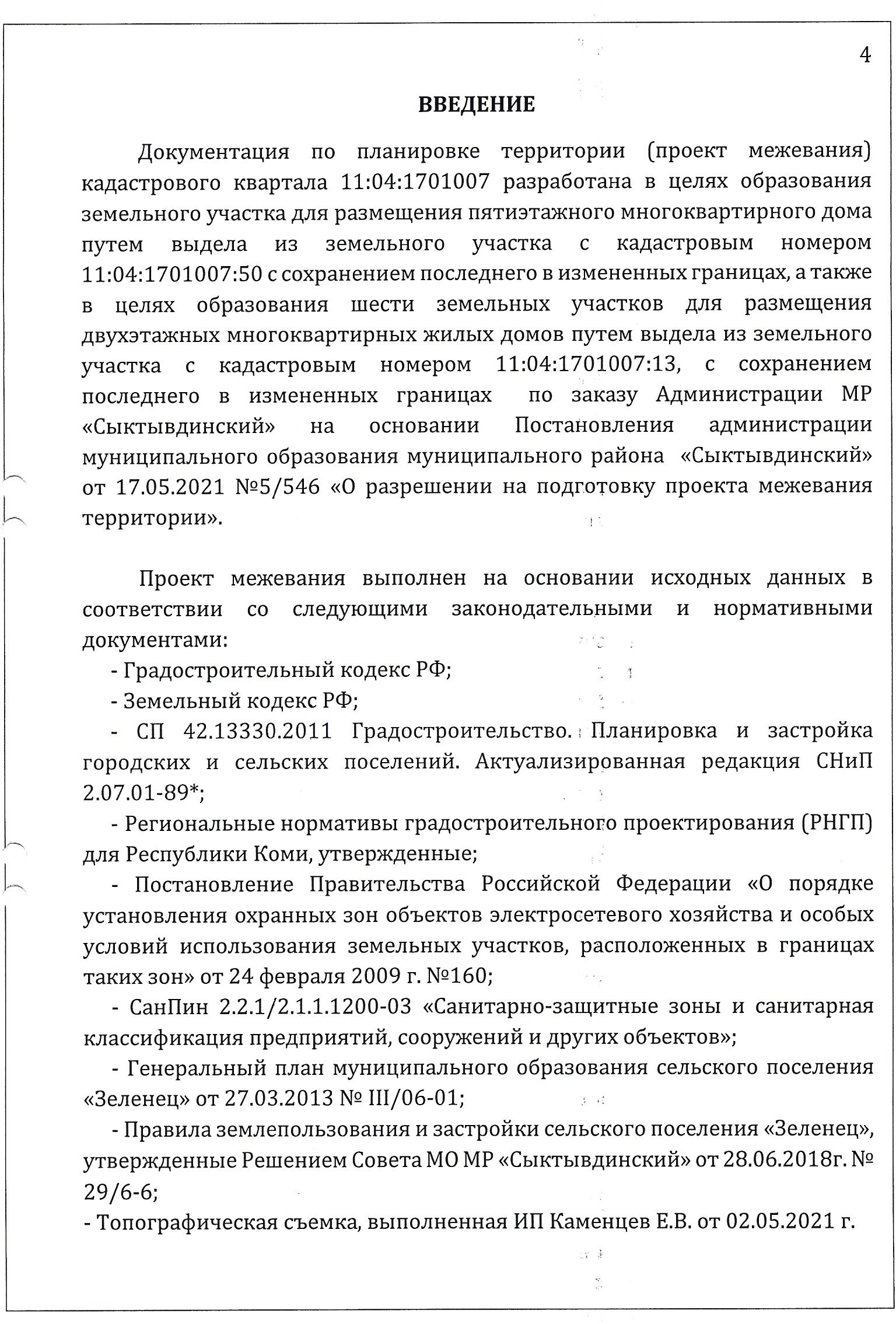 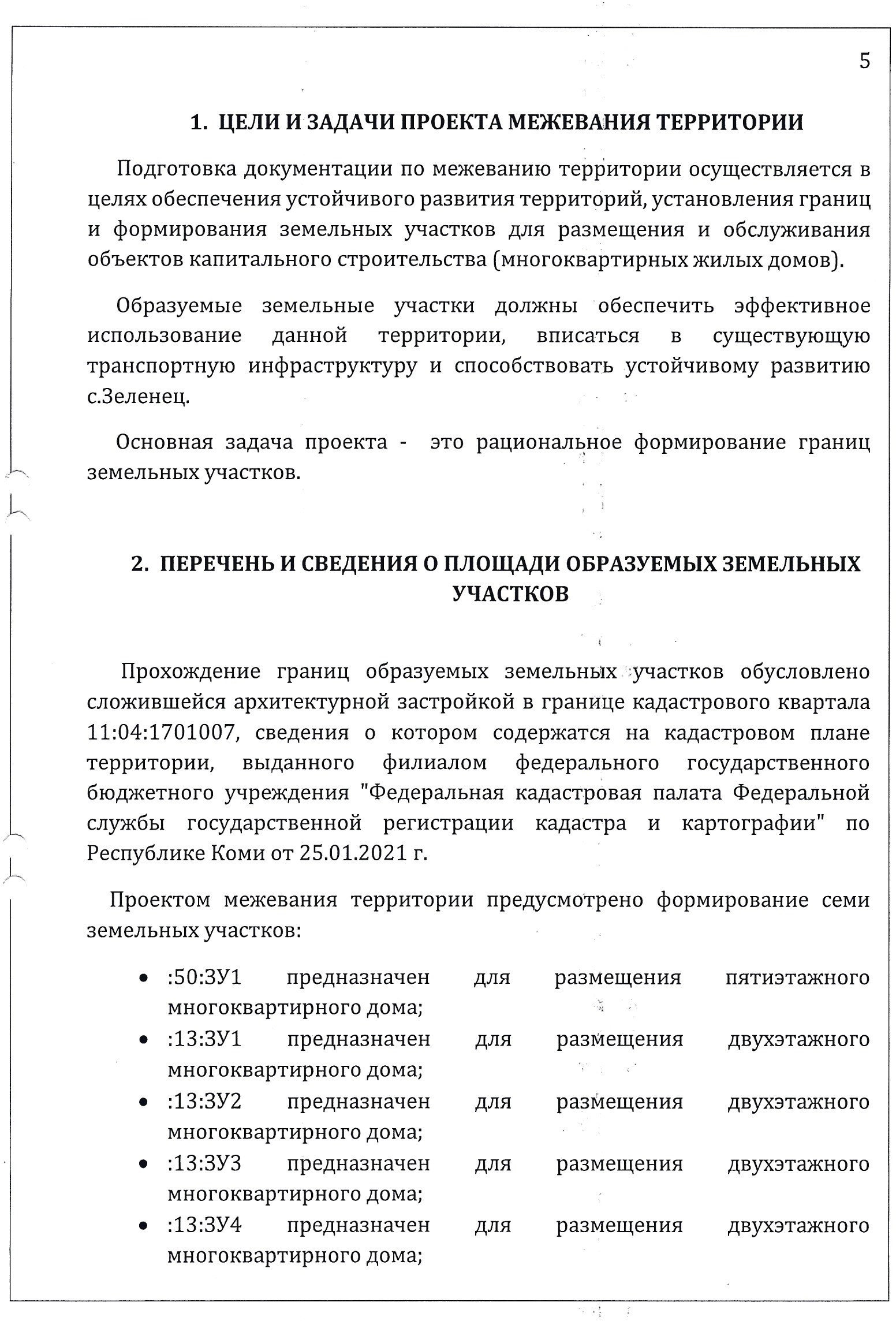 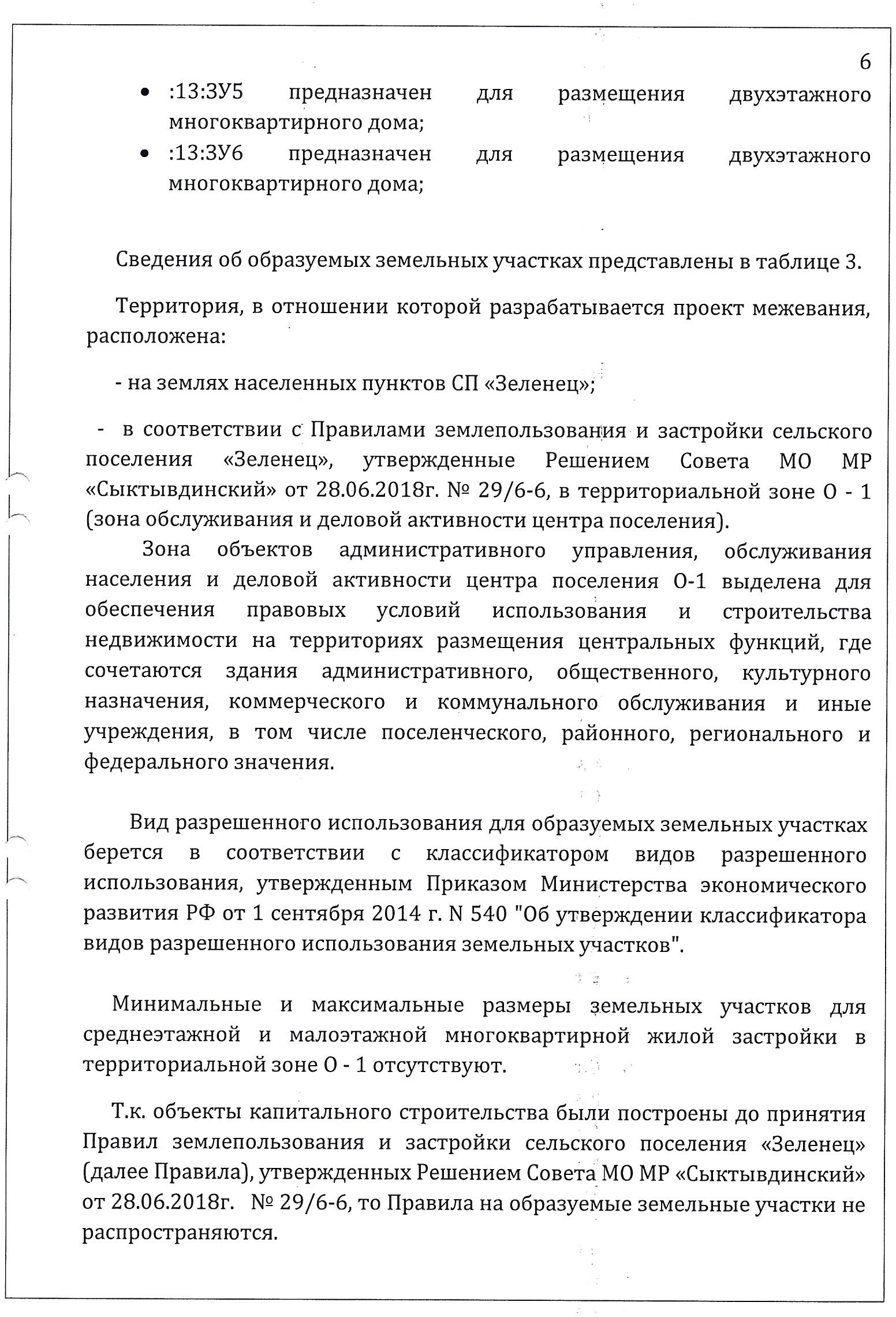 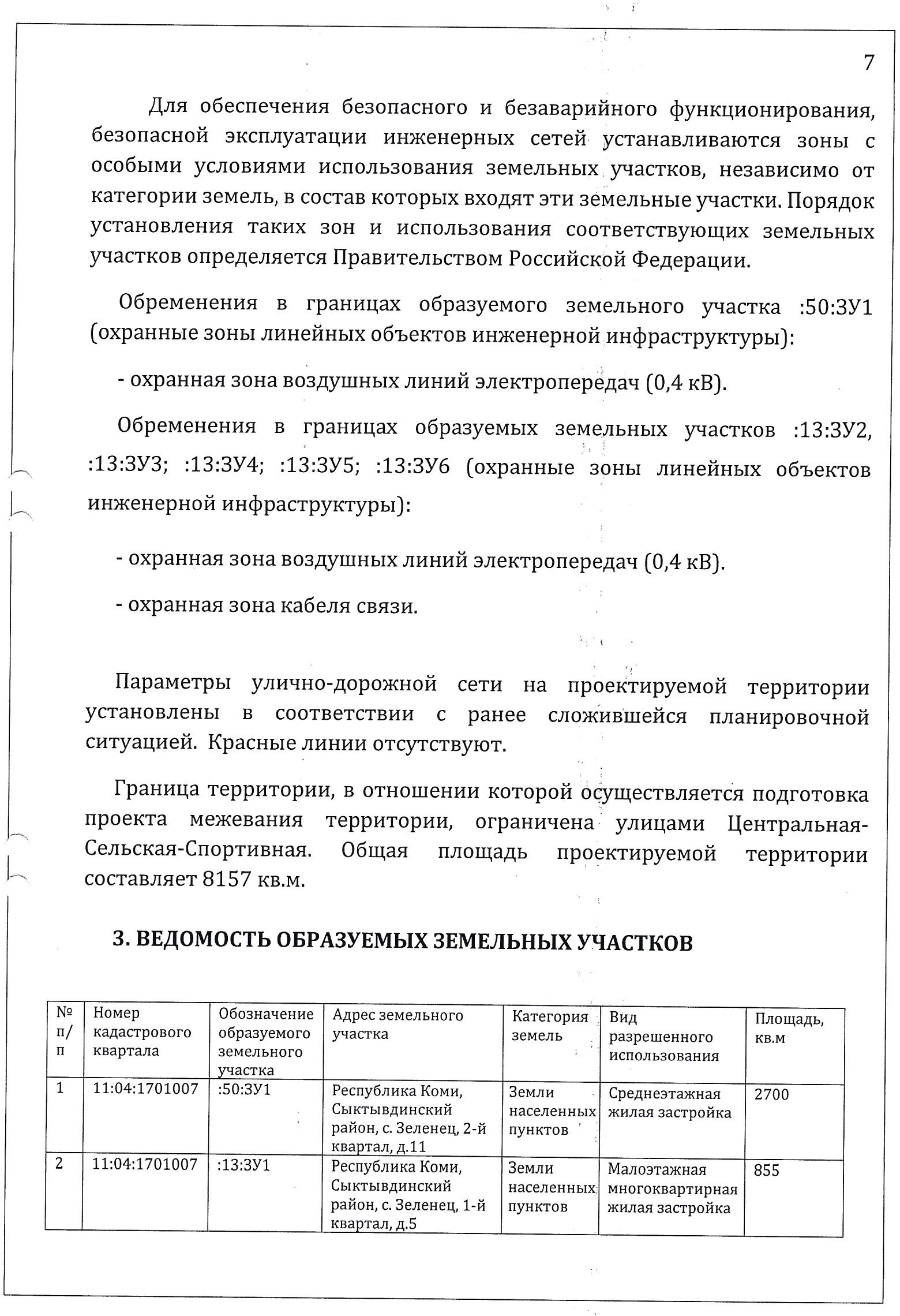 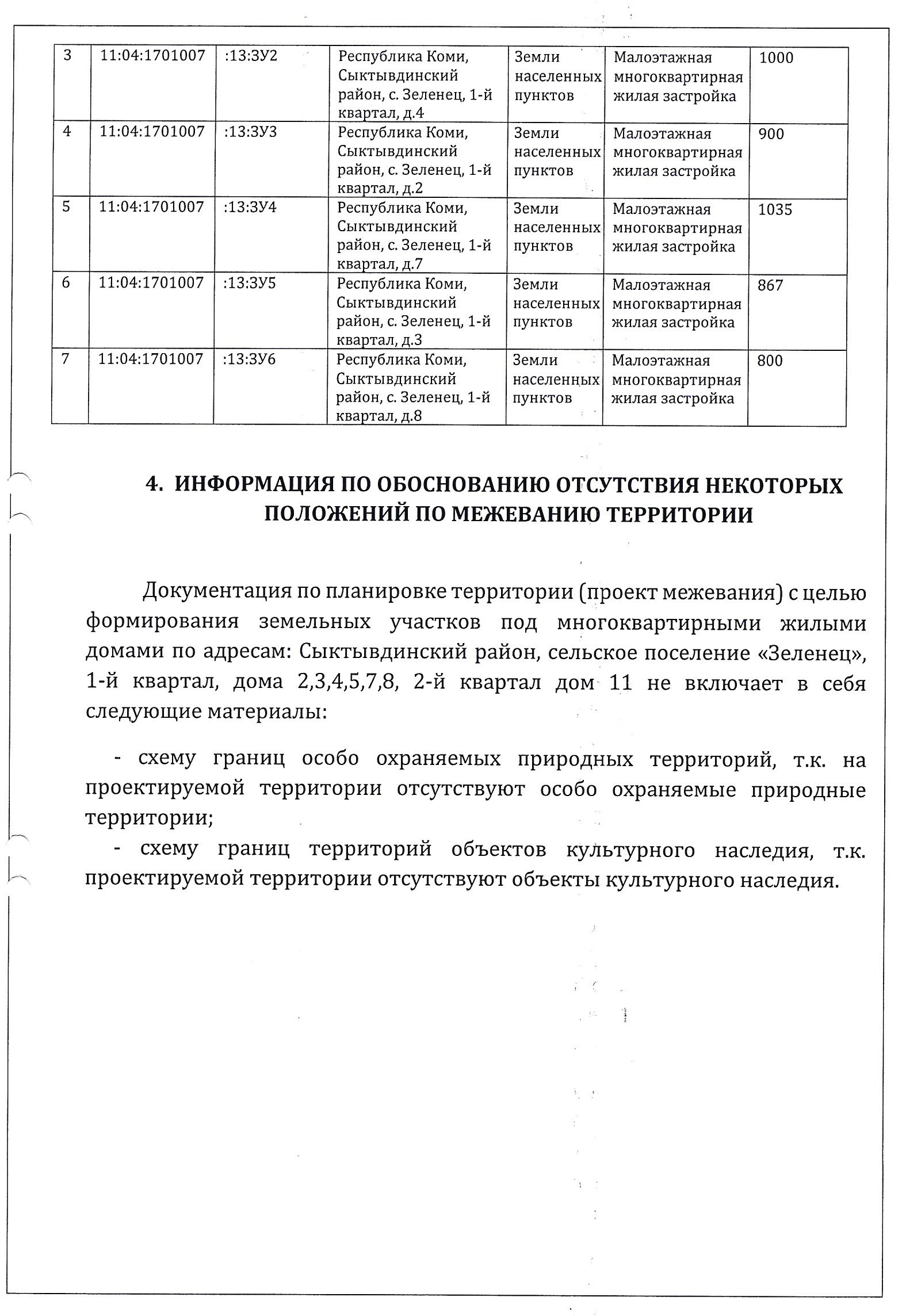 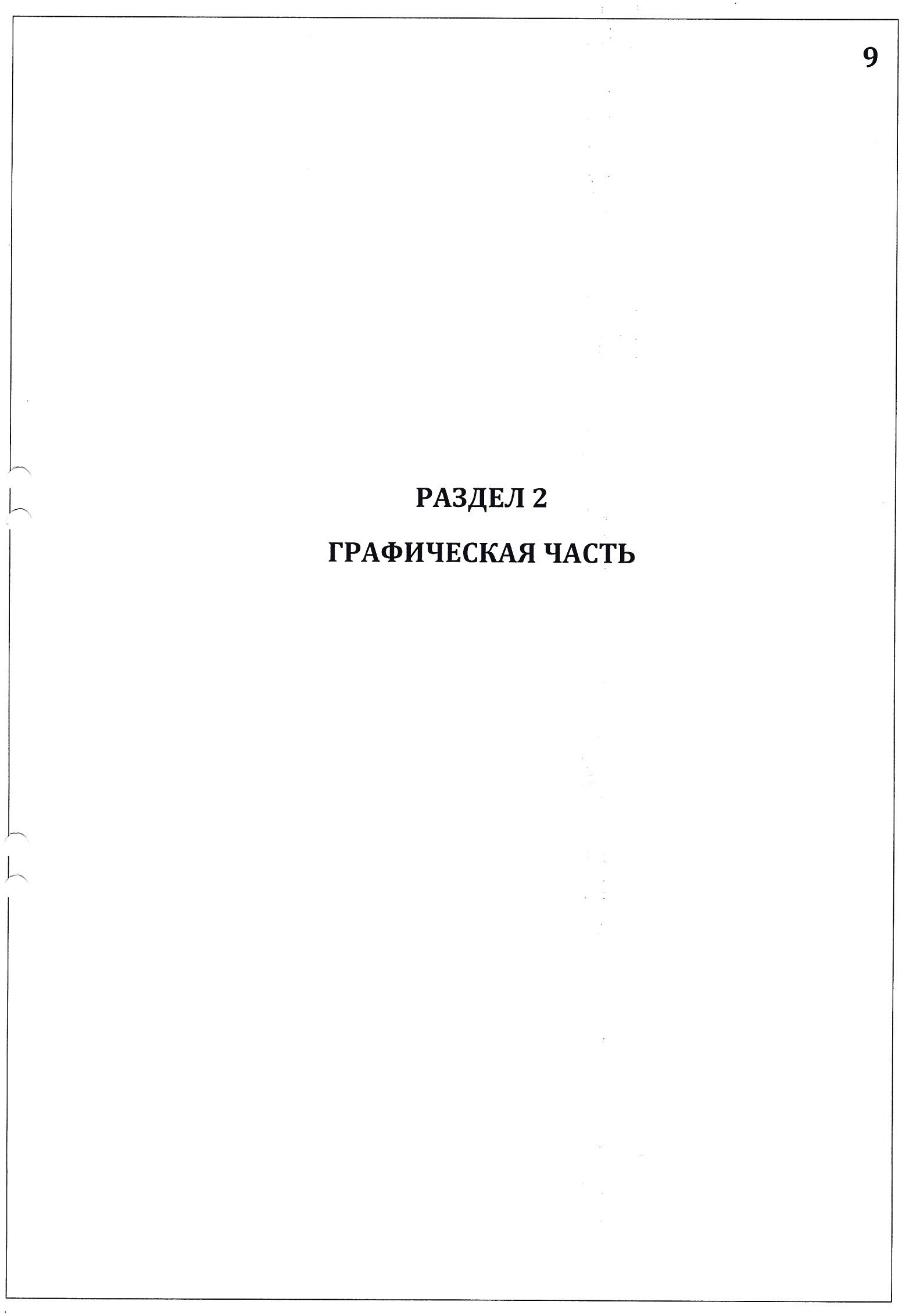 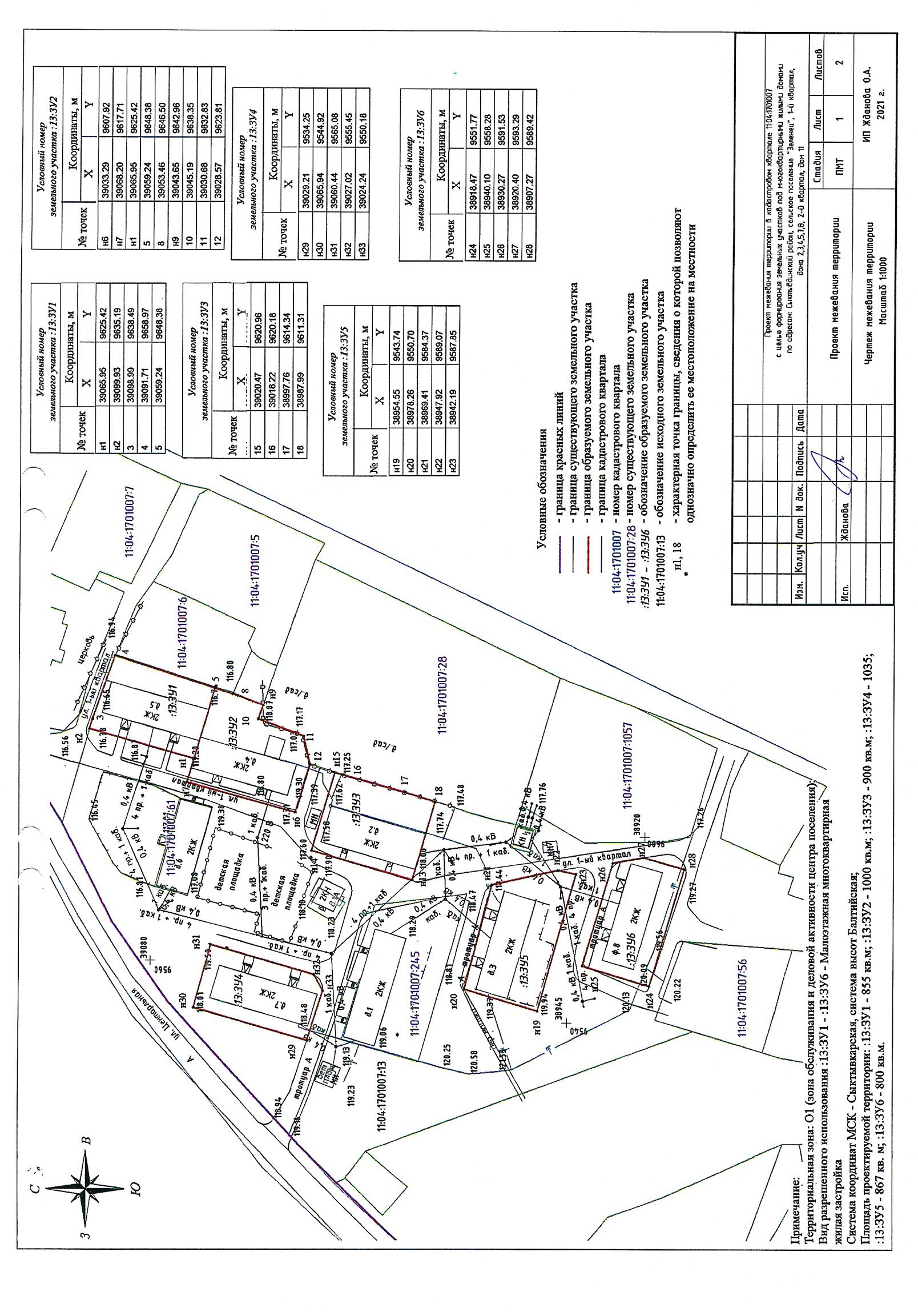 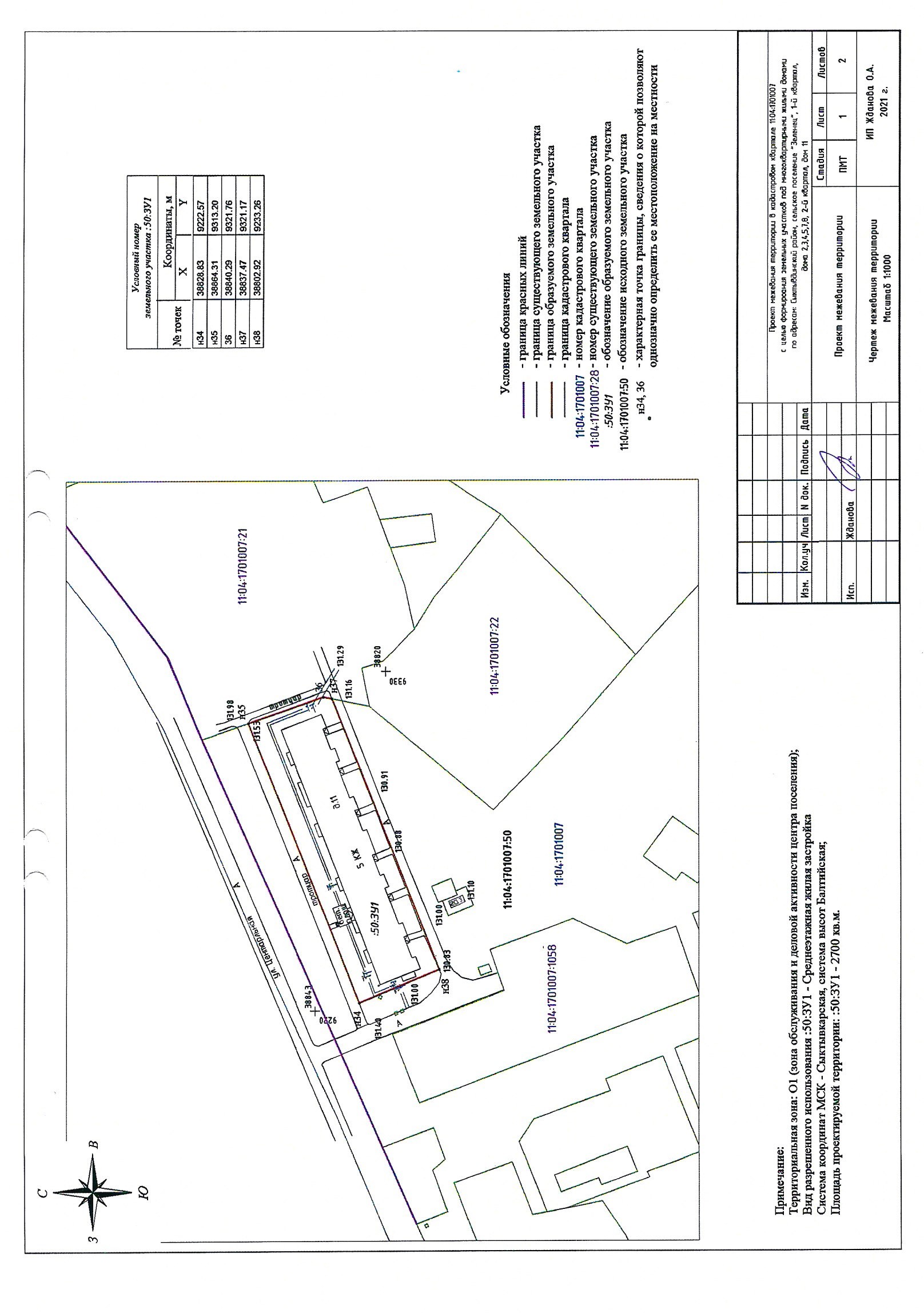 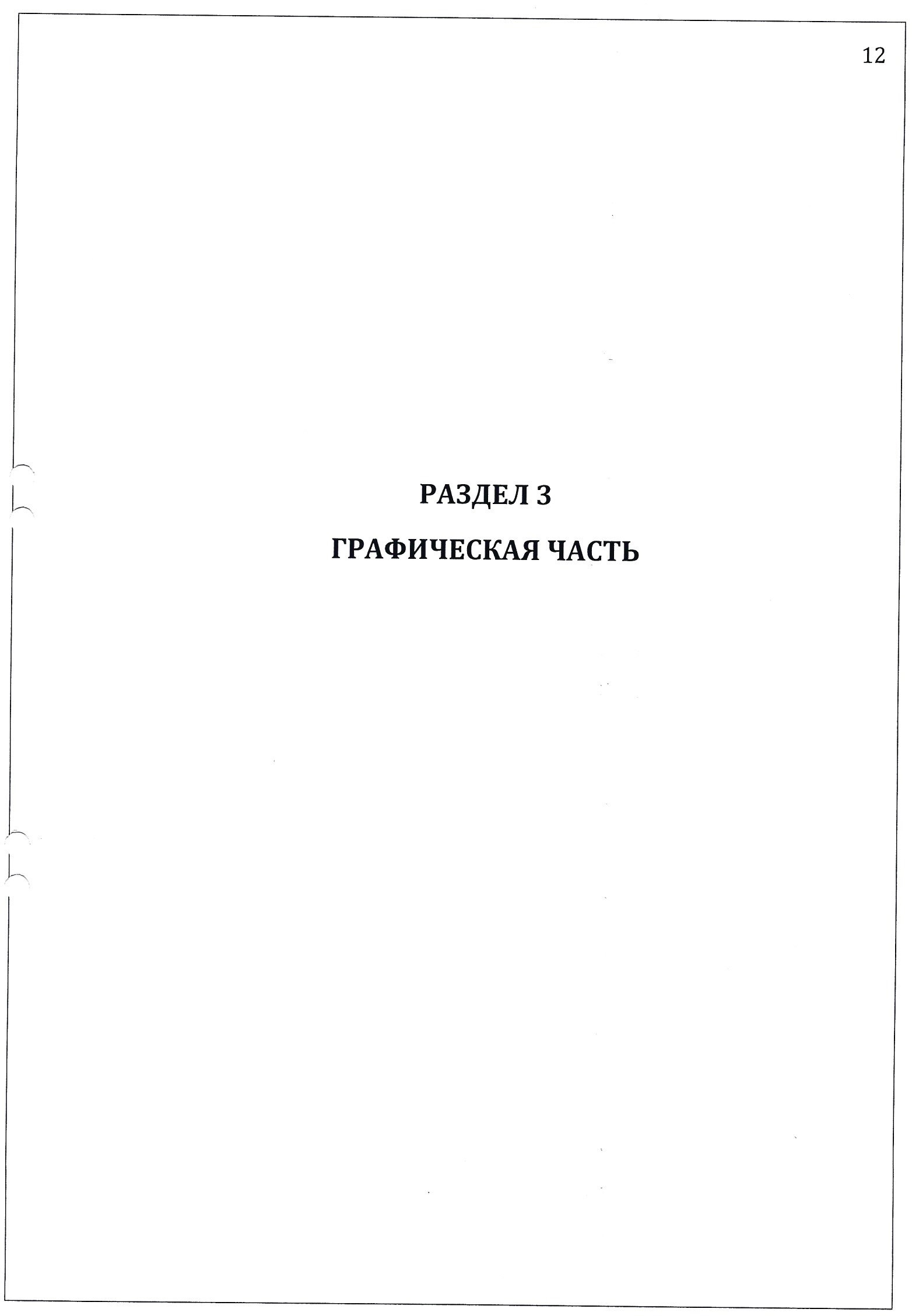 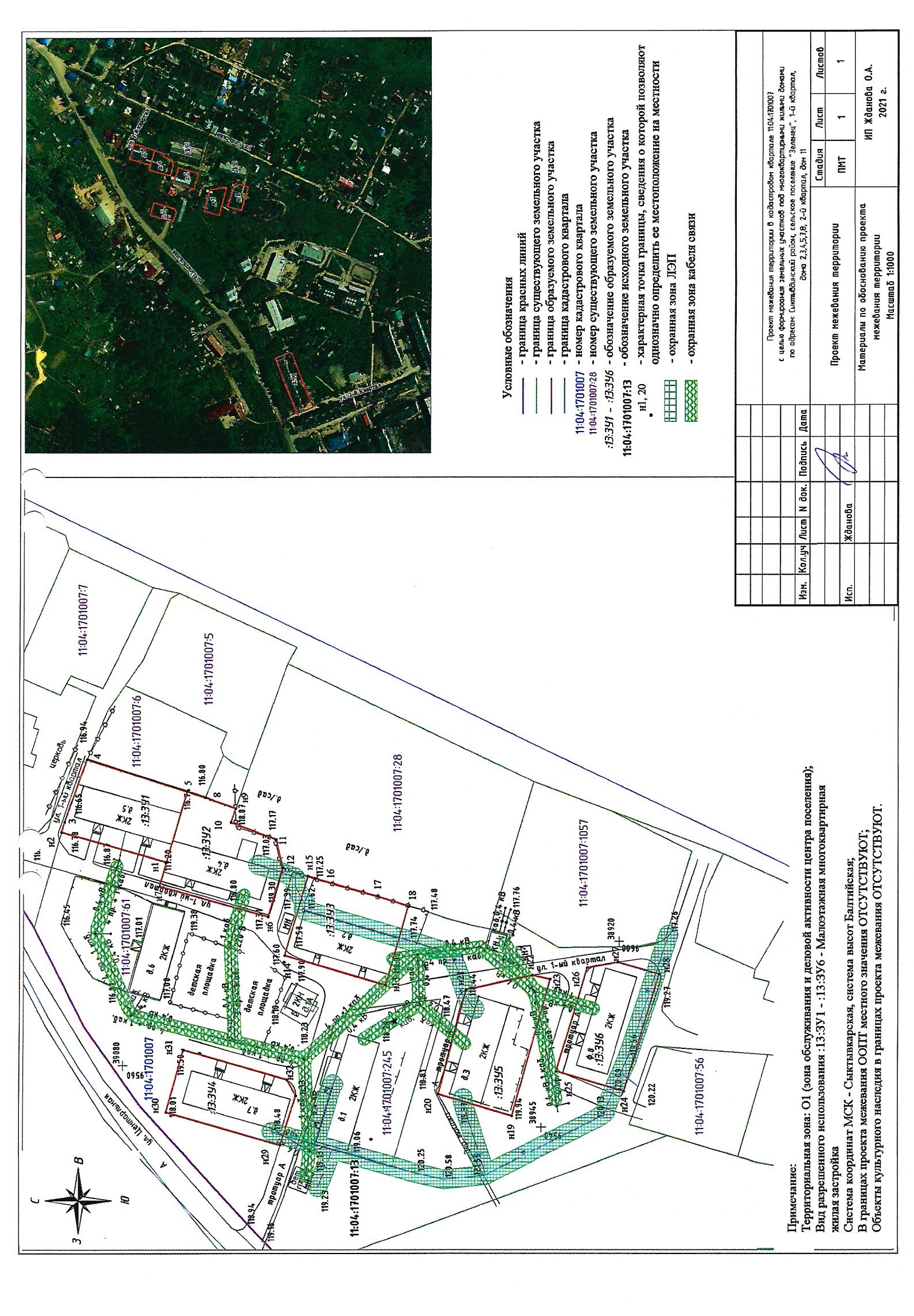 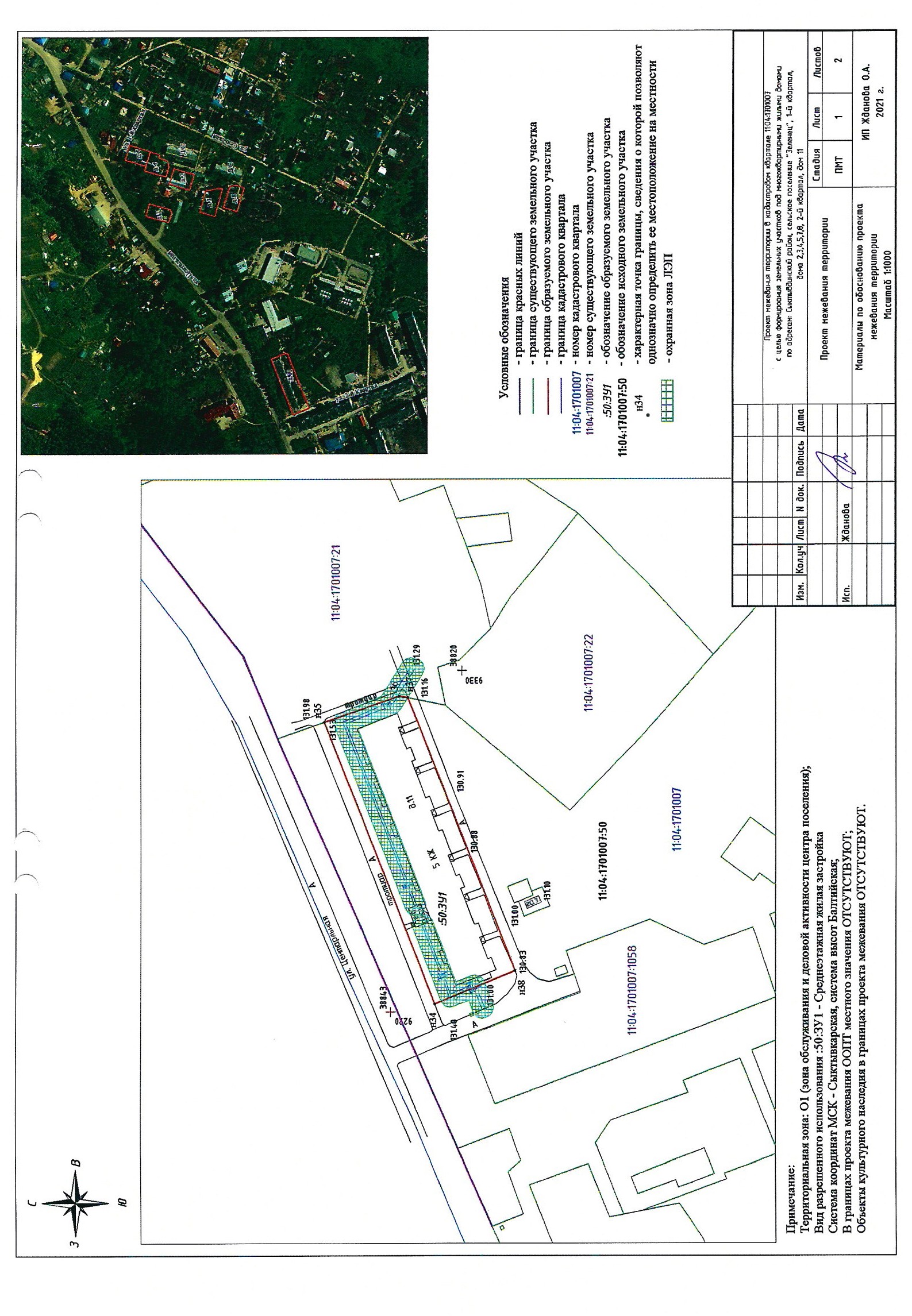 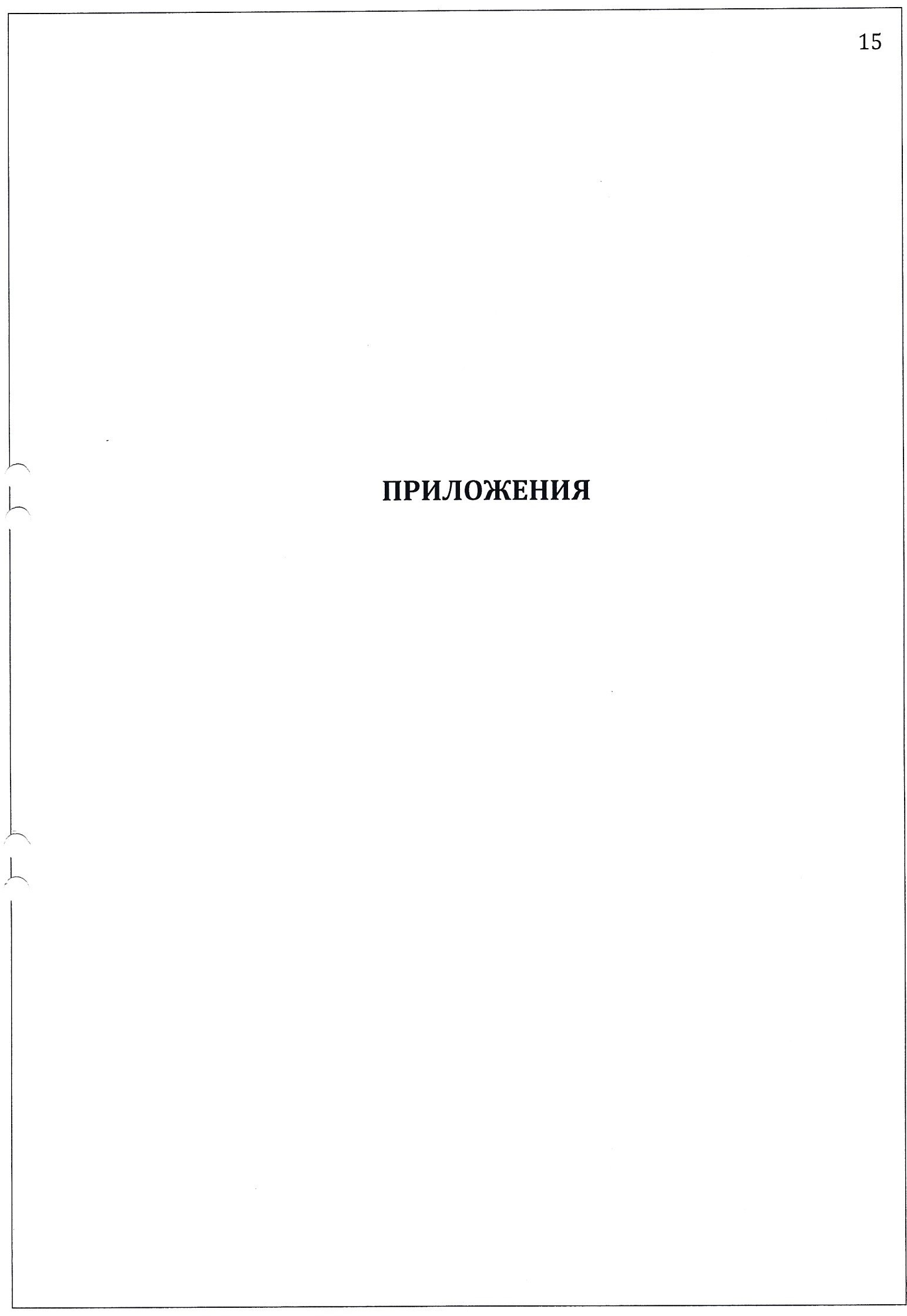 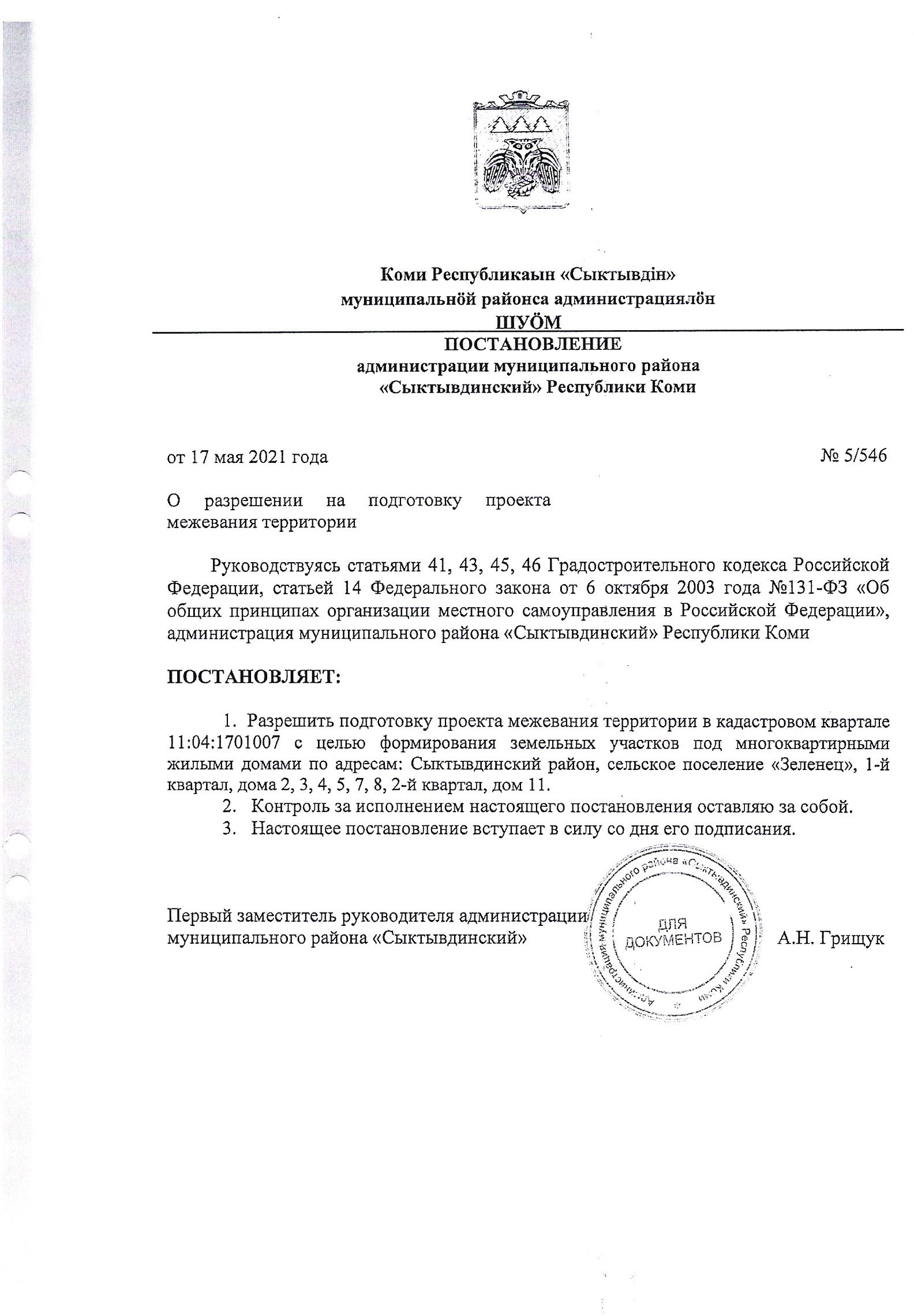 